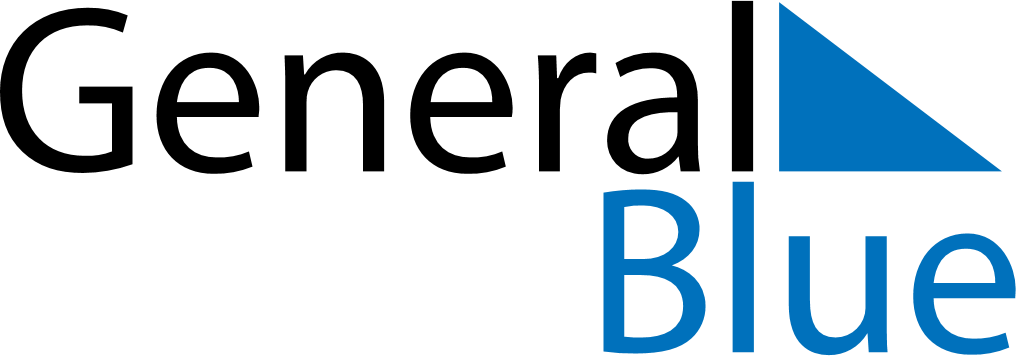 November 2022November 2022November 2022BahamasBahamasMONTUEWEDTHUFRISATSUN123456789101112131415161718192021222324252627282930